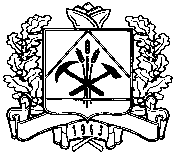 ДЕПАРТАМЕНТ ПО ЧРЕЗВЫЧАЙНЫМ СИТУАЦИЯМ КЕМЕРОВСКОЙ ОБЛАСТИПРИКАЗот 29 августа 2016 г.   № 30г. КемеровоО проведении выездных проверокВ соответствии с Планом ведомственного финансового контроля и ведомственного контроля в сфере закупок товаров, работ, услуг для обеспечения государственных нужд департамента по чрезвычайным ситуациям Кемеровской области на 2016 год, утвержденного приказом департамента по чрезвычайным ситуациям Кемеровской области от 21.12.2015 №40, п р и к а з ы в а ю:Для осуществления ведомственного финансового контроля  и ведомственного контроля в сфере закупок товаров, работ, услуг для обеспечения государственных нужд провести выездные проверки государственного казенного учреждения Кемеровской области «Агентство по защите населения и территории Кемеровской области» по вопросам:- соблюдения бюджетного законодательства при исполнении бюджетной сметы в 2015 году;- правильности определения и обоснования заказчиком начальной (максимальной) цены контракта, соответствие поставляемого товара, выполненной работы (ее результата) или оказанной услуги условиям контракта, применение заказчиком мер ответственности и совершения иных действий в случае нарушения поставщиком (подрядчиком, исполнителем) условий контракта в 2015 году. Для проведения выездных проверок создать контрольную группу в составе:- Афанасьева С.В., начальник финансово-экономического отдела департамента по чрезвычайным ситуациям Кемеровской области; - Сопруненко О.В., бухгалтер департамента по чрезвычайным ситуациям Кемеровской области.3.  Установить период проведения проверок с 12.09.2016 по 07.10.2016.4. Руководителю учреждения обеспечить предоставление контрольной группе необходимых информаций, документов и материалов.5. В течении 10 рабочих дней после завершения выездных проверок оформить и подписать акты по их результатам, ознакомить с ними всех заинтересованных лиц.6. Приказ довести до заинтересованных лиц в части их касающейся.7. Контроль за исполнением настоящего приказа оставляю за собой.Начальник департамента			                                 В.В. Ситников